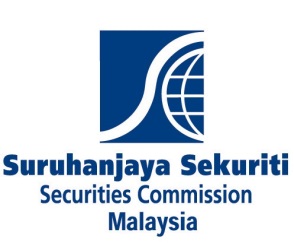 LODGEMENT OF DEED/SUPPLEMENTARY DEED*Management Company	:Fund(s)			:Date of Registration 		:Date of Submission		:  * To delete whichever is not applicable Version Issued - November 2017Submission of DocumentsPlease tick relevant box:CompleteNot completeIf not complete, please state missing documents:……………………………………………………………..…………………………………………………………………………………………………………………………………………Date applicant is informed of missing documents 	- ……………………..Date of receipt of missing documents 		- ……………………..(Desk Officer)                      RequirementsRequirementsCompliance CheckCompliance CheckSC’s RemarksCheckRemarks1.Cover letter, setting out:Intention to lodge the deed; Declaration that the printed copy of the deed-   lodged with the SC is identical to the deed registered by the SC; and  in CD-ROM is identical to the printed deed.The cover letter must be signed by a director of the management company.2.Two (2) printed copies of the deed.3.CD-ROM containing the deed in text-searchable format (PDF-text), labeled with a description of the content and date of lodgement. 4.Fee Computation ChecklistPayment made to ‘Suruhanjaya Sekuriti’ or ‘Securities Commission’………………………………………..………………………………………….Chief Executive Officer of the Management Company Name:Management Company:Date:Authorised Signatory of the AdviserName: Designation:Company:Date:For SC’s Internal Use:For SC’s Internal Use:For SC’s Internal Use: